HƯỚNG DẪN SOẠN BÀI TẬP ĐỌC 3 TRANG 26BÀN TAY CÔ GIÁOCâu 1 (trang 26 sgk Tiếng Việt 3): Từ mỗi tờ giấy, cô giáo đã làm những gì?Đáp Án:Từ mỗi tờ giấy có màu khác nhau, cô giáo đã làm ra chiếc thuyền, mặt trời, mặt nước, biển biếc.Câu 2 (trang 26 sgk Tiếng Việt 3): Hãy tả bức tranh cắt dán giấy của cô giáo.Đáp Án:Cô giáo đã cắt dán bức tranh mô tả cảnh biển lúc bình minh có mặt trời hồng mới mọc toả ra nhiều tia nắng mới, có mặt nước biển xanh đang dập dềnh vỗ sóng và có một chiếc thuyền đang lướt sóng ra khơi.Câu 3 (trang 26 sgk Tiếng Việt 3): Em hiểu hai dòng thơ cuối bài như thế nào?Đáp Án:Em hiểu hai dòng thơ cuối bài.Biết bao điều lạ từ bàn tay côCó ý nghĩa như sau: Cô giáo là người rất khéo tay, có khả năng sáng tạo. Hai bàn tay cô đã làm ra nhiều dụng cụ học tập, đã vẽ nên nhiều bức tranh minh hoạ làm cho học sinh rất thích thú, rất say mê. Hai bàn tay khéo léo như có phép màu của cô đã giúp các em cảm nhận được cảnh tượng bát ngát của trời xanh, biển biếc. Nội dung: Ca ngợi bàn tay kì diệu của cô giáo. Cô đã tạo ra biết bao điều lạ từ đôi bàn tay khéo léo của mình.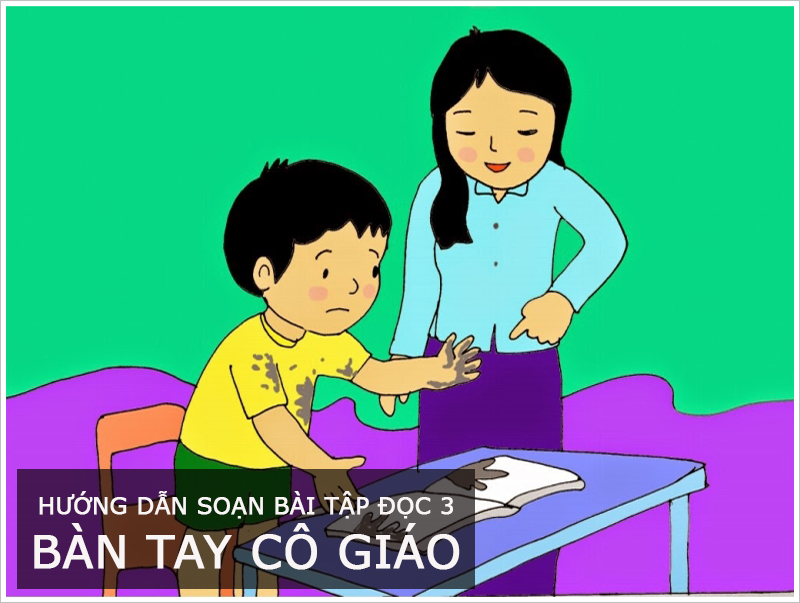 